	О внесении изменений в постановление администрации города Канска от 19.02.2019 № 120В целях выработки эффективных решений, учитывающих мнение общественности, по вопросам повышения уровня благоустройства дворовых территорий многоквартирных домов, общественных территорий муниципального образования и включения их в муниципальную программу «Формирование современной городской среды» на 2018 - 2024 годы (далее - муниципальная программа), а также контроля за ходом ее реализации, руководствуясь ст. ст. 30, 35 Устава города Канска, ПОСТАНОВЛЯЮ:Внести изменения в постановление администрации города Канска от 19.02.2019 № 120 «Об утверждении состава общественной комиссии по разработке и реализации муниципальной программы «Формирование современной городской среды» на 2018-2024 годы (далее – Постановление):изложить приложение к Постановлению в новой редакции согласно приложению к настоящему постановлению.2. Ведущему специалисту Отдела культуры администрации г. Канска Н.А. Велищенко опубликовать настоящее постановление в газете «Канский вестник» и разместить на официальном сайте муниципального образования город Канск в сети Интернет.3. Контроль за исполнением настоящего постановления возложить на первого заместителя главы города по вопросам жизнеобеспечения П.Н. Иванца.       4. Постановление вступает в силу со дня подписания.Глава города Канска								       А.М. БересневПриложение к постановлению администрации города Канскаот 14.02.2020 г. № 132Приложение к постановлениюадминистрации города Канска от 19 февраля 2019 г.№ 120СОСТАВОБЩЕСТВЕННОЙ КОМИССИИ ПО РАЗРАБОТКЕ И РЕАЛИЗАЦИИМУНИЦИПАЛЬНОЙ ПРОГРАММЫ «ФОРМИРОВАНИЕ СОВРЕМЕННОЙГОРОДСКОЙ СРЕДЫ» НА 2018-2024 ГОДЫ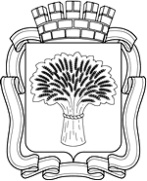 Российская ФедерацияАдминистрация города Канска
Красноярского краяПОСТАНОВЛЕНИЕРоссийская ФедерацияАдминистрация города Канска
Красноярского краяПОСТАНОВЛЕНИЕРоссийская ФедерацияАдминистрация города Канска
Красноярского краяПОСТАНОВЛЕНИЕРоссийская ФедерацияАдминистрация города Канска
Красноярского краяПОСТАНОВЛЕНИЕ14.02.2020 г.                   №132№ п/пФамилия, имя, отчество1Иванец Петр НиколаевичПервый заместитель главы города по вопросам жизнеобеспечения, председатель комиссии2Лаптева Ольга МихайловнаКонсультант Главы города по связям с общественностью, заместитель председателя3Боборик Максим ВладимировичРуководитель УС и ЖКХ администрации г. Канска Члены комиссии:Члены комиссии:Члены комиссии:4Вахин Евгений ЮрьевичДиректор МКУ «Служба заказчика»5ХворовВиктор АндреевичПредседатель местной общественной организации ветеранов (пенсионеров) войны, труда, Вооруженных сил и правоохранительных органов6Шаталова Лариса ФедоровнаПредседатель местной общественной палаты города Канска7Орлов Владимир ИвановичНачальник Управления по делам ГО, ЧС и ПБ8Апанович Татьяна АнатольевнаРуководитель архитектуры и градостроительства администрации г. Канска9Шопенкова Татьяна ЮрьевнаРуководитель управления образования10Леонтьева Ирина ВладимировнаНачальник отдела культуры администрации г. Канска